SCENARIUSZ ZAJĘĆ Z ZAKRESU EDUJACJI REGIONALNEJ- MILICZ MOJE MIASTOopracowała: mgr Ewa Mencel Temat kompleksowy: Polska- mój domTemat dnia: Milicz- moje miastoGrupa wiekowa: 6- latkiData realizacji: 19.05.2017r. Miejsce realizacji:  sala przedszkolnaPodstawa programowa- numery obszarów z podstawy programowej: 1.1, 1,2, 3.1, 3.2, 3.3, 14.4, 14.6.Cele ogólne:- rozbudzenie zainteresowania pięknem własnego miasta oraz całej Doliny Baryczy,- zapoznanie z charakterystycznymi miejscami Doliny Baryczy.Cele operacyjne:Dziecko:– rozpoznaje i nazywa  zabytki i ciekawe miejsca Doliny Baryczy na podstawie ilustracji
– odczytuje proste wyrazy i zdania,
– postępuje  zgodnie z poleceniami wytyczającymi działanie,
– współdziała w zespole,
– zna herb Milicza.Metody: słowna, czynna, oglądowa.Forma:  indywidualna , zbiorowa z całą grupą oraz w zespołach.Środki dydaktyczne:  szarfy w czterech kolorach, mapa „Dolina Baryczy”, widokówki z Doliny Baryczy, ilustracje ciekawych miejsc Doliny Baryczy, napisy,  plansza z krzyżówką, herb Milicza, puzzle edukacyjne: „Mieszkam w Dolinie Baryczy” „Poznaj Dolinę Baryczy”.Przebieg zajęcia:1. Dzieci przechodzą przez tunel i losują szarfy-  kolor drużyny.Powitanie kolejnych zespołówWitamy zespół czerwonych ………….(brawa)
niebieskich ………….( brawa)
żółtych…………..(brawa)
zielonych ………….(brawa).2. Pląs integracyjny pt. „A hej, a ho” (KLANZA)Słońce świeci, deszczyk pada, ptak wesoło śpiewa na spacery po Dolinie Baryczy nas wszystkich zabiera.
A hej, a ho – zabawmy się w piosence
A hej, a ho – podajmy sobie ręce
A hej, a ho – zrobimy duże koło
A hej, a ho – zatańczymy wesoło.3. Widokówki z Doliny Baryczy- oglądanie w zespołach widokówek, rozpoznawanie znanych miejsc. 4. Rozwiązanie krzyżówki,SMOK 1) zwierzę w herbie MiliczaŚWIAT 2) Szklany …- tam postają bombki i ozdoby choinkowe 
KOLEJ 3) w Krośnicach jest…. wąskotorowaWIEŻA 4) … Widokowa w Grabownicy
ŚCIEŻKA 5) …. jeździmy po niej rowerem  
MALTZANÓW 6) klasycystyczny pałac znajdujący się obok parku to pałac….5. Mapa „Dolina Baryczy”- rozmowa przy mapie połączona z pokazaniem obszarów Doliny Baryczy.6. Zabawa „Znamy ciekawe  Doliny Baryczy”W zespołach podzielonych wg kolorów dzieci dobierają podpisy do ilustracji przedstawiających znane miejsca Doliny Baryczy. Każdy zespół dostaje podpisy i umieszcza je pod właściwą ilustracją.7. Zabawa „Jakie jest Twoje miasto?” – ćwiczenia językowe.Dzieci próbują opisać swoje miasto, nie mogą to być przypadkowe określenia, lecz wyrazy rozpoczynające się kolejnymi literami z wyrazu Milicz.Przykład:  M – miły I- idealny L- lśniący C – czysty8. Zabawa „Każde miasto ma swój herb”- utrwalenie wyglądu herbu Milicza.9. „Herb Milicza”- rysowanie kreskami w kartach pracy „Kolorowy start” cz.4 str. 31 (wydawnictwo MAC) herbu swojego miasta.8. Stworzenie sytuacji sprzyjającej refleksji na temat zajęcia – wypowiedzi w kręgu nt. „Gdybym przez moment mógł być miejscem Doliny Baryczy i cieszyć turystów, chciałbym być ….”
Puszczenie iskierki poprzez krąg – naszą Małą Milicką Ojczyznę- Dolinę Baryczy.9. „Milicki rock’n’roll”- śpiewanie piosenki.10. Puzzle „Mieszkam w Dolinie Baryczy”, „Poznaj Dolinę Baryczy”- układanie dużych edukacyjnych puzzli.opracowała: 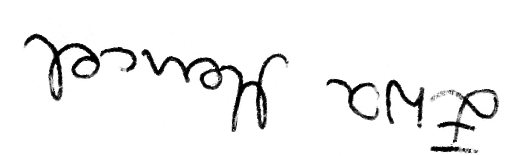 